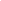 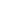                                 Deanna Wiatrek – Counselor                          						 Kelly Ruiz - Principal                                                                       dwiatrek@kcisd.net                                      						  kruiz@kcisd.net  	                                                                Date: March 10, 2023Dear Prospective National Junior Honor Society Member,Because your cumulative grade point average was 90 or better at the end of the first semester for the 2022-2023 school year, you have qualified academically for the Karnes City Junior High chapter of the National Junior Honor Society.  However, this prestigious organization requires more than achieving an impressive GPA; character, leadership, and service, both at school and within your community, must also be reviewed.  In order to assess you on these additional NJHS requirements, our chapter requests that you complete a biographical data and activity sheet, which is attached.  Please return this information to KCJH Front Office or Mrs. Quintanilla in Room 9 by the end of the school day, Friday, March 24, 2023 (no packets will be accepted after this date). Once we receive this, your teachers will rate you on character, leadership, and service on a scale of 1 to 5, with 5 being superior.  The NJHS selection committee will then consider your biographical data, activities, disciplinary history, attendance record, academic achievements, and your involvement in school and community activities along with your teacher ratings in character, leadership, and service.You and your parents will be informed of the committee’s decision based on all these factors prior to the NJHS induction ceremony.  If accepted, this is a ceremony that you must attend to become a member of NJHS.If you have any questions, or need further clarification, call me at (830) 780-6409, or email me at kquintanilla@kcisd.net.Best Wishes,Karissa QuintanillaNJHS Advisor